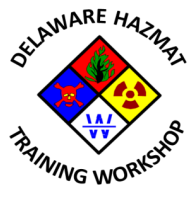 9th Annual State of Delaware Hazardous Materials Training Workshop Planning Committee Meeting #4Mill Creek Fire Station 21Tuesday, November 10, 20152:30 PM  –  4:30 PMAgenda Call to Order Meeting agenda approval Previous meeting minutes approvalStatus of Sponsor/Exhibitor survey launchReview of action items from 10/06/2015 meeting 2016 Program UpdateWorkshop promotional item(s) selection and approval Any other business Next meeting date Adjournment 